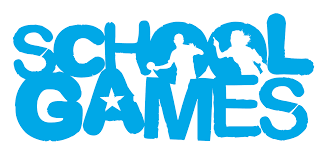 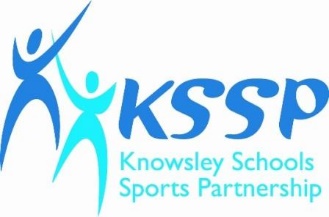 PRIMARY BASKETBALL RULESIn the event of a dispute the Referee’s decision is final.Game length will depend on the number of teams present and time constraints.No contact. A player shall not hold, block, push, charge, trip or impede the progress of an opponent, nor use any rough tactics.Double dribble rule will apply (Players may not bounce the ball, pick it up and bounce it again. Players may also not bounce the ball with two hands at the same time).Travelling rule will apply (Players cannot run with the ball)Any of the above violations, along with deliberately kicking the ball or knocking the ball out of bounds, shall result in a throw in from the sideline or baseline.Each team shall be allowed 1 time out per game lasting 1 minute.In the event of the scores being tied in a group game a draw will be recorded, if it is during a semi final or final then 3mins overtime will be played, if scores are still level after this then the next basket will count as the winner.A squad of 10 can consist of all boys, all girls or any combination. 5 Players on court at any time. Substitutions are to be made on a dead ball or after a shot has been scored. Unless in the case of injury or dismissal for personal fouls.Team fouls will not apply.Zone defences are not permitted.  Half court man-to-man defence only, when the attacking team score or lose possession of the ball they must drop back to their own half before attempting to win back the ball.Each basket from the field will count for two points, If a foul is committed on a player who is in the act of shooting and the shot is not successful, two free throws will be awarded for one point each, if the shot is successful, one free throw will also be awarded for one point.